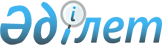 Об утверждении норм образования и накопления коммунальных отходов, тарифов на сбор, вывоз, утилизацию, переработку и захоронение твердых бытовых отходов по Мактааральскому району
					
			Утративший силу
			
			
		
					Решение Мактааральского районного маслихата Южно-Казахстанской области от 5 апреля 2017 года № 13-99-VI. Зарегистрировано Департаментом юстиции Южно-Казахстанской области 20 апреля 2017 года № 4066. Утратило силу решением Мактааральского районного маслихата Туркестанской области от 28 сентября 2022 года № 24-161-VII
      Сноска. Утратило силу решением Мактааральского районного маслихата Туркестанской области от 28.09.2022 № 24-161-VII (вводится в действие по истечении десяти календарных дней после дня его первого официального опубликования).
      В соответствии с подпунктами 1) и 2) статьи 19-1 Экологического кодекса Республики Казахстан от 9 января 2007 года, подпунктом 15) пункта 1 статьи 6 Закона Республики Казахстан от 23 января 2001 года "О местном государственном управлении и самоуправлении в Республике Казахстан", приказом Министра энергетики Республики Казахстан от 25 ноября 2014 года № 145 "Об утверждении Типовых правил расчета норм образования и накопления коммунальных отходов" (зарегистрированного в Реестре государственной регистрации нормативных правовых актов за № 10030) и приказом Министра энергетики Республики Казахстан от 1 сентября 2016 года № 404 "Об утверждении Методики расчета тарифа на сбор, вывоз, утилизацию, переработку и захоронение твердых бытовых отходов" (зарегистрированного в Реестре государственной регистрации нормативных правовых актов за № 14285), Мактааральский районный маслихат РЕШИЛ:
      1. Утвердить нормы образования и накопления коммунальных отходов по Мактааральскому району согласно приложению 1 к настоящему решению.
      2. Утвердить тарифы на сбор, вывоз, утилизацию, переработку и захоронение твердых бытовых отходов по Мактааральскому району согласно приложению 2 к настоящему решению.
      3. Настоящее решение вводится в действие по истечении десяти календарных дней после дня его первого официального опубликования. Нормы образования и накопления коммунальных отходов по Мактааральскому району Тарифы на сбор, вывоз, утилизацию, переработку и захоронение твердых бытовых отходов по Мактааральскому району
					© 2012. РГП на ПХВ «Институт законодательства и правовой информации Республики Казахстан» Министерства юстиции Республики Казахстан
				
      Председатель сессии

      районного маслихата:

Б.Жуманов

      Секретарь районного

      маслихата:

М.Жайлымшиев
Приложение 1 к решению
Мактааральского районного
маслихата от 5 апреля 2017
года № 13-99-VI
№
Объект накопления коммунальных отходов
Расчетная единица
Среднегодовые расчетные нормы, м3
1
Домовладения благоустроенные и неблагоустроенные
1 житель
0,951,061
2
Общежития, интернаты, детские дома, дома престарелых 
1 место
1
3
Гостиницы, санатории, дома отдыха
1 место
1
4
Детские сады, ясли
1 место
0,3992
5
Учреждения, организации, офисы, конторы, сбербанки, отделения связи
1 сотрудник
0,275
6
Поликлиники
1 посещение
0,275
7
Больницы, санатории, прочие лечебно-профилактические учреждения
1 койко-место
1,0
8
Школы и другие учебные заведения
1 учащийся
0,12
9
Рестораны, кафе, учреждения общественного питания
1 посадочное место
0,0001
10
Театры, кинотеатры, концертные залы, ночные клубы
1 посадочное место
0,2
11
Музеи, выставки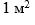  общей площади
-
12
Стадионы, спортивные площадки
1 место по проекту
0,2
13
Спортивные, танцевальные и игровые залы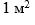 общей площади
0,2
14
Продовольственные магазины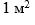 торговой площади
1,23
15
Торговля с машин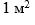 торговое место
-
16
Промтоварные магазины, супермаркеты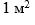 торговой площади
0,9091
17
Рынки, торговые павильоны, киоски, лотки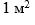 торговой площади
0,974
18
Оптовые базы, склады продовольственных товаров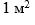 общей площади
-
19
Оптовые базы, склады промышленных товаров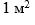 общей площади
-
20
Дома быта: обслуживание населения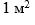 общей площади
0,2
21
Вокзалы, автовокзалы, аэропорты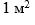 общей площади
0,5
22
Пляжи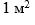 общей площади
-
23
Аптеки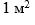 торговой площади
0,91
24
Автостоянки, автомойки, АЗС, гаражи
1 машино-место
0,107
25
Автомастерские
1 работник
0,2
26
Гаражные кооперативы
на 1 гараж
-
27
Парикмахерские, косметические салоны
1 рабочее место
0,2
28
Прачечные, химчистки, ремонт бытовой техники, швейные ателье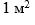 общей площади
0,27
29
Мастерские ювелирные, по ремонту обуви, часов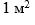 общей площади
0,06
30
Мелкий ремонт и услуги (изготовление ключей)
1 рабочее место
0,06
31
Бани, сауны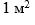 общей площади
0,23
32
Юридические, организующие массовые мероприятия на территории района
1000 участников
-
33
Садоводческие кооперативы
1 участок
0,0019Приложение 2 к решению
Мактааральского районного
маслихата от 5 апреля 2017
года № 13-99-VI
№
Наименование
Расчетная единица
Цена, в тенге
1.
Тариф на сбор, вывоз твердых бытовых отходов
1.1.
Домовладения не благоустроенные с НДС
1 человек
106
1.2
Домовладения благоустроенные с НДС
1 человек
95
1.3.
Юридические лица
1 кубический метр
1203
2.
Тарифы на захоронение твердых бытовых отходов
2.1.
Физические лица
1 кубический метр
1203
2.2.
Юридические лица
1 кубический метр
1203
3.
Тарифы на утилизацию, переработку твердых бытовых отходов
-
-